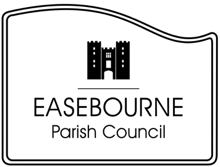 Easebourne Parish CouncilMemorial PolicyThe Parish Council welcomes applications to celebrate the life of a resident or of a visitor to the Parish with a memorial bench or tree, in the Parish Council’s Easebourne Park, but can only accept a limited number of applications due to the available space.Priority will be given to applications in memory of a resident who resided in the Parish for at least one year rather than a visitor to the Parish who resided elsewhere.Applicants must make their application writing to the Parish Clerk (contact details below) explaining their wishes for a memorial bench or tree.BenchesBenches must be of classic wooden construction and design and of an appropriate quality to ensure a longevity of at least ten years.Any words or numbers carved into the design or engraved on an attached brass plaque must be approved by the Parish.The owner (applicant) of a memorial bench is responsible for the supply, erection and maintenance of their bench by an appropriate contractor with the correct experience and insurance to carry out such a task in place.The location of the bench will be subject to consultation with the Parish Council.Memorial benches must be erected on and secured to, a solid foundation which will be subject to consultation with the Parish Council.The Parish Council will attempt to notify the applicant in the event that the memorial bench is damaged.  The applicant should ensure that the Parish Council is in possession of current contact details which also be reviewed annually by the Parish Council for permission to retain on file.The Parish Council cannot guarantee the long-term safety or security of the bench and is not responsible for the replacement of a bench resulting from damage or deterioration with age.  The Parish Council reserves the right to remove any bench that is in a considerable state of disrepair or in their view is a risk to health and safety. In the unlikely event that the bench is stolen, the Parish Council shall not be responsible for providing a replacement. TreesThe variety and location of a tree within Easebourne Park will be subject to consultation with the Parish Council.The owner (applicant) of a tree is responsible for the supply, planting of a tree by an appropriate contractor with the correct experience and insurance to carry out such a task in place.The owner (applicant) of a tree is responsible for the watering of the tree in its first few months following planting until it is established.Any plaques accompanying the tree must be no larger than 150mm by 150mm and the wording of and placement of a plaque must be approved by the Parish Council.The Parish Council will attempt to notify the applicant in the event that the tree is damaged or has become diseased.  The applicant should ensure that the Parish Council is in possession of current contact details which also be reviewed annually by the Parish Council for permission to retain on file.Should the tree become damaged, dangerous or diseased, the Parish Council shall not be responsible for providing a replacement. The Parish Council reserves the right to remove a tree which has become dangerous and, in their view, is a risk to health and safety. This Policy was approved and adopted by Easebourne Parish Council on 12th July 2017, was reviewed on 13thSeptember 2023, and the next review will take place in September 2025. Parish Clerk: Mrs Emma TremaineAddress: Gosdens Farmhouse, Easebourne Street, Upper Easebourne GU29 0BEEmail: parishclerk@easebourne.org Telephone Number: 07342 166 188Parish Council Website: www.easebourne.org